Flaga Unii Europejskiej - kolor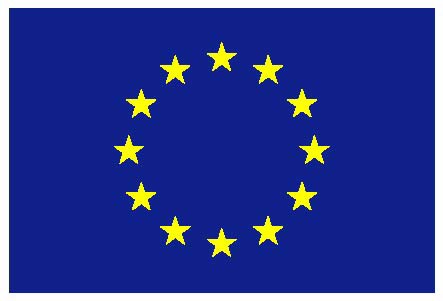 Flaga Unii Europejskiej – czarno-biała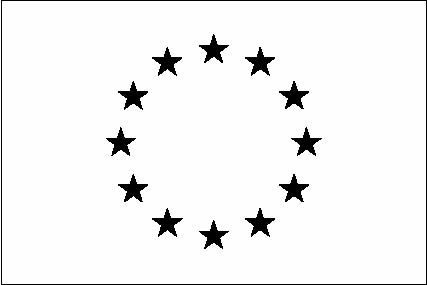 Leader - kolor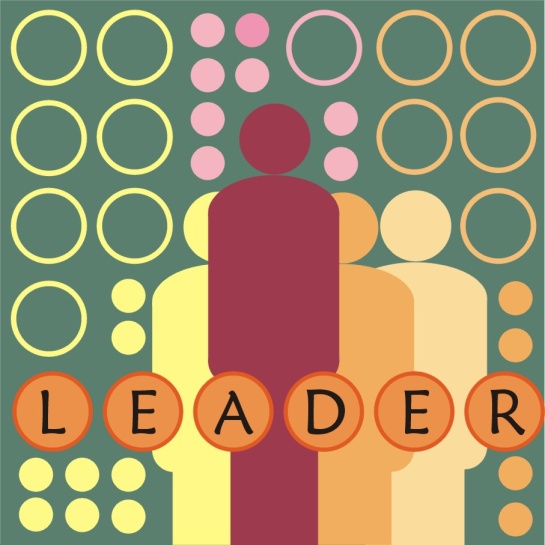 Program Rozwoju Obszarów Wiejskich – czarno-biały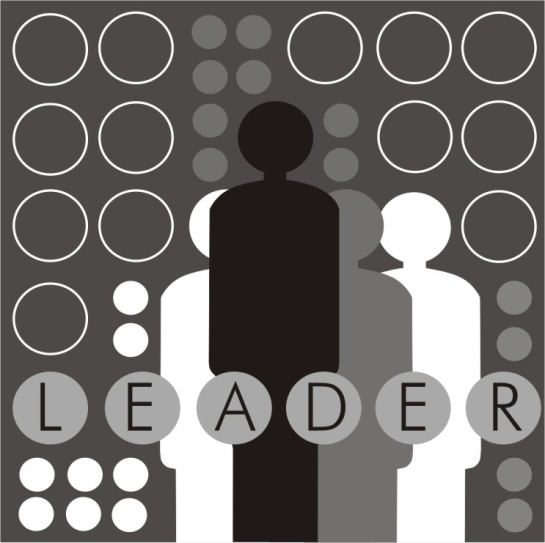 Lokalna Grupa Działania - kolor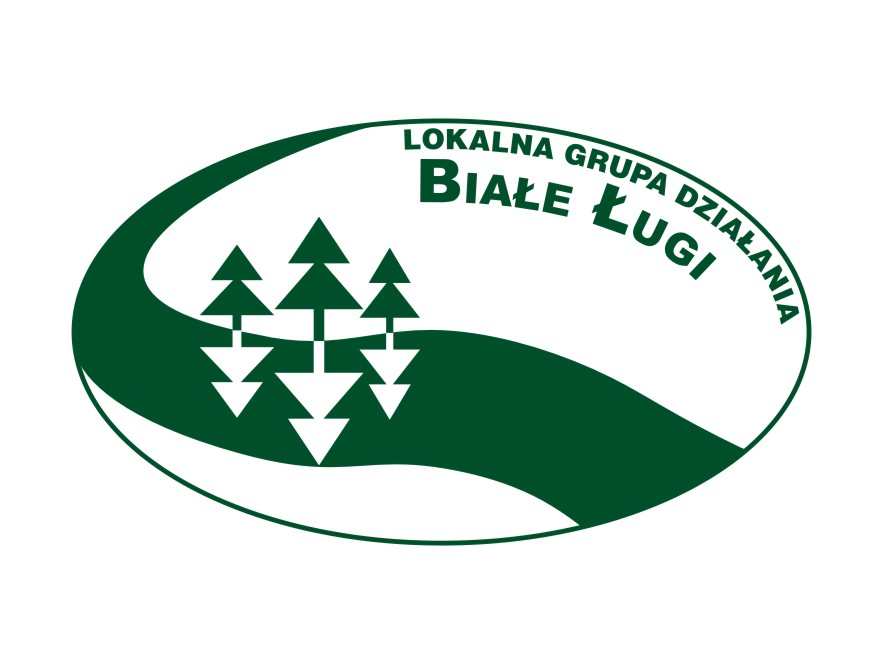 Program Rozwoju Obszarów Wiejskich - kolor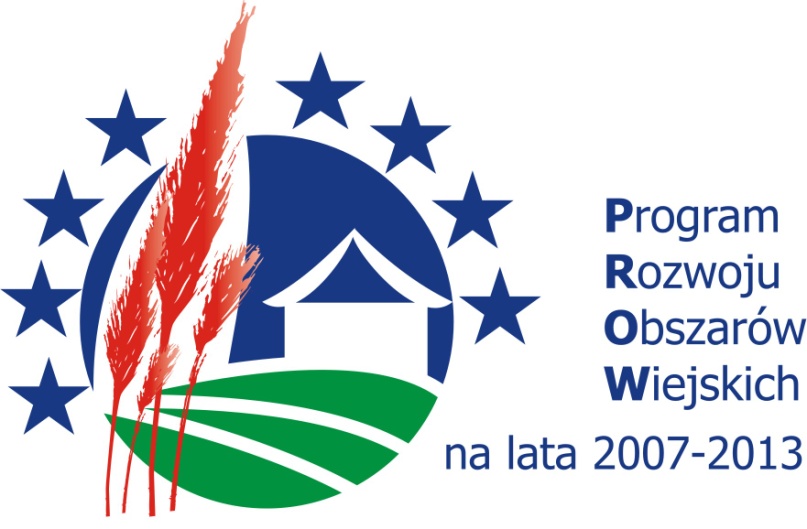 